1… 2… 3… 4Commentaire : Cette activité présente une façon originale (de type fractale) de se repérer dans le plan.Pour définir une case sur un quadrillage, on suit les trois étapes suivantes :Etape 1			     Etape 2			          Etape 3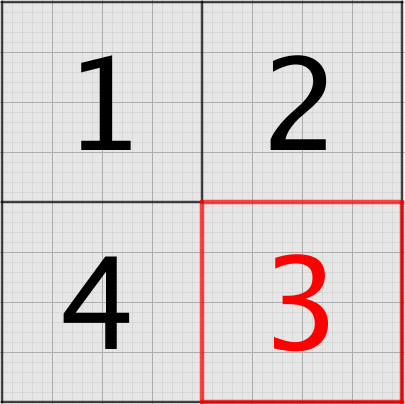 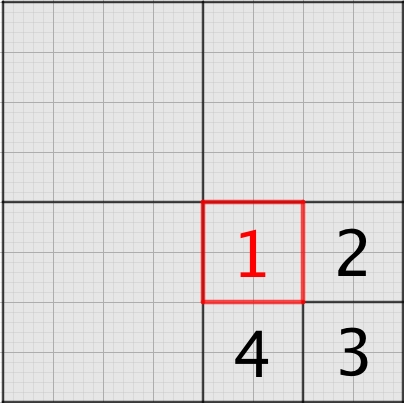 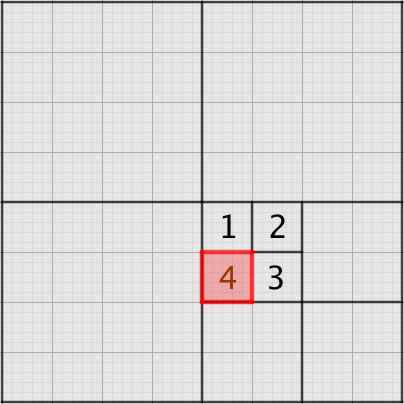 Ainsi, la case rouge obtenue à la 3e étape est définie par la suite de nombres (3 ; 1 ; 4).1) Associer à chaque suite de nombres la case qui lui correspond dans le quadrillage : 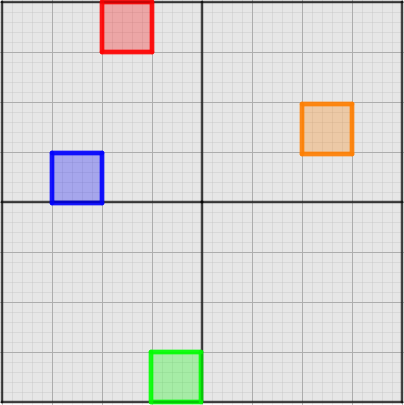 (2 ; 3 ; 1)(1 ; 4 ; 3)(1 ; 2 ; 1)(4 ; 3 ; 3)2) Qui suis-je ?    a) Réaliser un quadrillage semblable et colorier en jaune les cases définies par :(2 ; 1 ; 3)      (2 ; 3 ; 1)       (1 ; 4 ; 2)        (1 ; 4 ; 3)    (2 ; 3 ; 4)      (1 ; 3 ; 4)       (1 ; 2 ; 4)        (2 ; 4 ; 3)    b) Colorier en noir les cases définies par :(4 ; 1 ; 3)      (3 ; 2 ; 4)       (3 ; 4 ; 2)        (4 ; 3 ; 1)         (4 ; 4 ; 1) (3 ; 1 ; 4)      (1 ; 3 ; 1)       (3 ; 3 ; 2)        (4 ; 2 ; 3)         (2 ; 4 ; 2)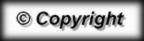 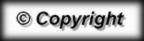 